Workshoip reportForty days workshop on PHPOrganised by Department of Computer Science & applicationsUnder the ugc scheme of deen dayal upadahyaya kaushal Kendra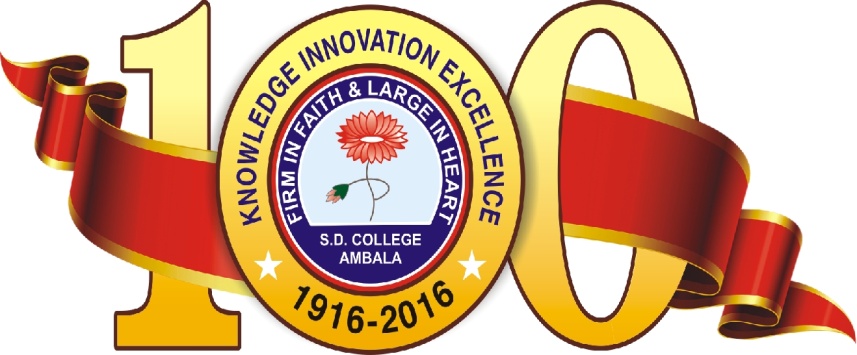 Sanatan dharma college(Lahore)Ambala cantt10 Jan- 30 March,2019Target Audience: Students of B.Voc Software Development -I IntroductionMore than three-fourths of all websites use PHP, server side scripting language, for web development. MySQL is a popular, easy to use database system. PHP & MySQL are used together to develop cross-platform dynamic web pages, i.e. web pages that interact with the user.Workshop on Web Development using PHP & MySQL with live projects will enable participants to design and develop GUI driven web pages using PHP - by merging PHP code into HTML web pages, and connecting the PHP code with database programming using MySQL.Students of B.Voc Software Development –I   have to develop Projects in PHP language in Sem-II. To give them the exposure to work culture of industry and real time exposure of live projects development, Department of Computer Science & Applications decided to organize 40 days practical training session for the students of B.Voc Software Development –I  under the UGC scheme of Deen Dayal Upadhayaya Kaushal Kendra. Department collaborated with Silex Software Pvt. Ltd, Ambla cantt to train our students for the programming skill using PHP and MYSQL. ObjectivesExposure to Web based application development through Interactive lecture sessions by Professionals from Software Industry.Encourages participants to think and come up with new website designsReal time exposure to live project development.To provide platform to interact with IT Professionals.Career mentoring by experienced facultyTarget Audience:Students of B.Voc Software Development-IExpected Outcome of the Workshop:Students trained with programming skill in PHP required currently by the industry.Students will be able to work on live projects as free lancers.Student will be ready for job role web developer.Modules: Installation of LAMP & WAMP ServerHTML, Tables & FormsCSSJava Script functions & ValidationsValidations in Jquery & Slider.PHP basicsInclude & Require functionProject StrategyBlog Management System from ScratchFamilarity with PHP MyadminManaging Database Connecgtion & Performing Queries.Session & CokkiesWord PressDevelopment of Live ProjectsBlog Mgt in Word PressBlog Mgt in PHPOnline ShoppingOnline Receipe WebsiteNew Hope FoundationBridal StoreOnline Mobile StoreTours & TravelsList of Participants:Sr NoRollnoName12379410002PRATIK CHAUHAN22379410003ANSHUMAN32379410004AAKARSHAN PANWAR42379410005ABHISHEK52379410006ROHAN62379410007SACHIN72379410008GOURAV CHAUHAN82379410009ASHISH MEHTA92379410010DEEPAK KUMAR102379410011JONY112379410012ABHISHEK122379410013GAURAV KUMAR GUPTA132379410014KIRTARTH SINGH RAWAT142379410015KUNAL CHHABRA152379410016SAGAR ATTRI162379410017CHIRAG BAWA172379410018SARBJEET SINGH182379410019AAYUSH YADAV192379410020DEEPAK KUMAR202379410021SHIVAM212379410022CHETAN222379410023SANJEEV KUMAR232379410024ADIT SUNEJA242379410026JATIN252379410029ABHISHEK262379410031ABHIMANYU CHAUDHARY272379410035ABHINIL282379410036SHIVENDER SHARMA292379410037SAHIL ANTWAL302379410038BUNTY KUMAR312379410039AKSHAY KUMAR322379410040MANPREET SINGH332379420002MEHAK342379420004SAKSHI SETHI352379420005NISHU KAUSHIK362379420006TIKSHA AGGARWAL372379420008SHIVANI382379420009KHUSHI SURI392379420010MUSKAAN SURI402379420011MUSKAN AGGARWAL